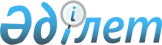 Кейбір жұмыс тобының құрамына өзгерістер енгізу туралыЕуразиялық экономикалық комиссия Алқасының 2016 жылғы 19 қаңтардағы № 3 өкімі.
            1. Еуразиялық экономикалық комиссия Алқасының 2015 жылғы 18 тамыздағы № 78 өкімімен бекітілген Үшінші елдермен өзара саудада техникалық тосқауылдарды жою тәртібі мен шарттары туралы халықаралық шарт жобасын әзірлеу жөніндегі жұмыс тобының құрамына мына адамдар енгізілсін:  
                                      Қырғыз Республикасынан
                                Ресей Федерациясынан
      2. Еуразиялық экономикалық комиссия Алқасының 2015 жылғы 18 тамызда № 79 өкімімен бекітілген Еуразиялық экономикалық одақтың техникалық регламенттерінің талаптарын сақтауға мемлекеттік бақылау (қадағалау) саласындағы Еуразиялық экономикалық одаққа мүше мемлекеттердің заңнамаларын үндестірудің қағидалары мен тәсілдері туралы халықаралық шарт жобасын әзірлеу жөніндегі жұмыс тобының құрамына мынадай өзгерістер енгізілсін:
      а) жұмыс тобының құрамына мына адамдар енгізілсін:
                          Қырғыз Республикасынан                                 Ресей Федерациясынан

      


      б) жұмыс тобы құрамынан В.Е. Юдина шығарылсын.
      3. Еуразиялық экономикалық комиссия Алқасының 2015 жылғы  18 тамызда № 80 өкімімен бекітілген Еуразиялық экономикалық одақтың техникалық регламенттерімен белгіленбеген өнім қауіпсіздігін және айналымын қамтамасыз ету қағидалары мен тәсілдері туралы халықаралық шарт жобасын әзірлеу жөніндегі жұмыс тобының құрамына мынадай өзгерістер енгізілсін:
      а) жұмыс тобының құрамына мына адамдар енгізілсін:
                    Қырғыз Республикасынан 
                        Ресей Федерациясынан
      б) жұмыс тобы құрамынан Н.Е. Мартков шығарылсын.
      4. Осы Өкім Еуразиялық экономикалық одақтың ақпараттық-телекоммуникациялық "Интернет" желісіндегі ресми сайтында жарияланған күнінен бастап күнтізбелік 10 күн өткен соң күшіне енеді. 
					© 2012. Қазақстан Республикасы Әділет министрлігінің «Қазақстан Республикасының Заңнама және құқықтық ақпарат институты» ШЖҚ РМК
				
Ахматов Султан 
Маматович
  – 
Қырғыз Республикасының Экономика министрлігі Техникалық реттеу және метрология басқармасының бастығы
Искакова Ирэн
Макеновна
  –
Қырғыз Республикасының Денсаулық сақтау министрлігі Аурулардың профилактикасы және мемлекеттік санитариялық-эпидемиологиялық қадағалау департаменті Нормалау және техникалық реттеу бөлімінің меңгерушісі
Итикеев 
Уланбек Тургунбекович
 –
Қырғыз Республикасының Үкіметі жанындағы Ветеринариялық және фитосанитариялық қауіпсіздік жөніндегі мемлекеттік инспекция Азық- түліктің ветеринариялық және санитариялық қауіпсіздігі бөлімінің меңгерушісі
Келдибек
уулу Марат
 –
Жеткізушілер (өндірушілер мен дистрибьютерлер) қауымдастығының заңгері 
Мамырбаев 
Канай Абдыракунович
  –
Қырғыз Республикасының Экономика министрлігі Техникалық реттеу және метрология басқармасы Техникалық регламент және стандарттар бойынша жұмыстарды үйлестіру бөлімінің меңгерушісі
Турдубеков 
Улукбек Бакытбекович
  –
"Халықаралық іскерлік кеңесі" қауымдастығының заңгері
Ускенбаева 
Гульнар Тураровна
  – 
Жеткізушілер (өндірушілер мен дистрибьютерлер) қауымдастығының президенті 
Шабданов 
Бакытбек Касмалиевич
  –
Қырғыз Республикасының Экономика министрлігі Техникалық реттеу және метрология басқармасы Сәйкестікті бағалау жүйесін реттеу бөлімінің меңгерушіс
Андреевская 
Ирина Владиленовна 
–
Ветеринариялық және фиосанитариялық қадағалау жөніндегі Федералдық қызметтің Фитосанитариялық қадағалау, тұқымдық бақылау мен бидай сапасы басқармасының бастығы
Вдовин 
Александр Викторович
–
Ресей Федерациясы Экономикалық даму министрлігінің Экономикадағы мемлекеттік реттеу департаменті Аккредиттеу саласындағы нормативтік құқықтық реттеу бөлімінің бастығы
Кононова 
Татьяна Владимировна
–
Ресей Федерациясының Ауыл шаруашылығы министрлігі Өсімдік шаруашылығы, химияландыру және өсімдіктерді қорғау департаменті Химияландыру, өсімдіктер карантині және оларды қорғау бөлімі бастығының орынбасары
Арыкбаева
Бубужан Камчыбековна
Арыкбаева
Бубужан Камчыбековна
–
Қырғыз Республикасы Денсаулық сақтау министрлігінің Аурулардың профилактикасы және мемлекеттік санитариялық-эпидемиологиялық қадағалау департаменті Жұқпалы емес аурулардың алдын алу және мемлекеттік санитариялық қадағалау басқармасының бастығы
Ахматов 
Султан Маматович
Ахматов 
Султан Маматович
–
 Қырғыз Республикасының Экономика министрлігі Техникалық реттеу және метрология басқармасының бастығы
Бейшеев 
Канат Дуйшенбекович
 –
 –
 Қырғыз Республикасының Көлік және коммуникациялар министрлігі Автомобиль жолдары басқармасының бас маманы
Денисенко 
Сергей Владимирович
 –
 –
"Қырғыз темір жолы" Ұлттық компаниясы" мемлекеттік кәсіпорны техникалық саясат басқарушысы техникалық бақылау бөлімінің бастығы 
Джаманкулов
Нуритдин Сманович       
 – 
 – 
Қырғыз Республикасының Үкіметі жанындағы Бизнесті дамыту және инвестициялар кеңесінің консультанты
Доолетов 
Кенешбек Джумаканович
 –
 –
 Қырғыз Республикасының Көлік және коммуникация министрлігі Автомобиль және теміржол көлігі басқармасының жетекші маманы
Жумалиев
Таалайбек Имашович
 – 
 – 
Қырғыз Республикасының Көлік және коммуникациялар министрлігі жанындағы Автомобиль және су көлігі мемлекеттік агенттігі директоры орынбасарының міндетін атқарушы 
Кайынбаев 
Нурлан Бектенович
 – 
 – 
Қырғыз Республикасының Көлік және коммуникациялар министрлігі жанындағы Жол шаруашылығы департаменті директорының орынбасары
Коногалиев 
Белек Кыйбатович
 –
 –
"Қырғыз темір жолы" Ұлттық компаниясы" мемлекеттік кәсіпорны техникалық саясатын басқармасының бастығы
Мамырбаев 
Канай Абдыракунович
 –
 –
 Қырғыз Республикасы Экономика министрлігінің Техникалық реттеу және метрология басқармасы Техникалық регламент және стандарттар бойынша жұмыстарды үйлестіру бөлімінің меңгерушісі
Махмутов 
Аман Махмутович
 –
 –
 Қырғыз Республикасының Үкіметі жанындағы Экологиялық және техникалық қауіпсіздік жөніндегі мемлекеттік инспекция Өнеркәсіптік қауіпсіздік және кен қадағалау басқармасының Өнеркәсіптік қауіпсіздік бойынша бөлім меңгерушісі
Молдобаев 
Мухамбет Джумабекович
 –
 –
 "Қырғыз темір жолы" Ұлттық компаниясы" мемлекеттік кәсіпорнының техникалық саясат  басқармасы техникалық реттеу және метрология бөлімінің бастығы
Рыскулов 
Азиз Кенешович
 –
 –
 Қырғыз Республикасының Үкіметі жанындағы Ветеринариялық және фитосанитариялық қауіпсіздік жөніндегі мемлекеттік инспекция  Халықаралық ынтымақтастық бөлімінің маманы
Сманкулов 
Замирбек Асанбекович
 –
 –
 Қырғыз Республикасының Үкіметі жанындағы Ветеринариялық және фитосанитариялық қауіпсіздік жөніндегі мемлекеттік инспекциясы Өсімдіктердің ішкі карантині бөлімінің меңгерушісі
Солтонбаев 
Талантбек Осмонович
 –
 –
 "Қырғыздортранспроект" мемлекеттік жобалау институтының бас инженері
Турдубеков 
Улукбек Бакытбекович
 –
 –
 "Халықаралық іскерлік кеңесі" қауымдастығының заңгері
Шабданов 
Бакытбек Касмалиевич
 – 
 – 
Қырғыз Республикасы Экономика министрлігінің Техникалық реттеу және метрология басқармасы Сәйкестікті бағалау жүйесін реттеу бөлімінің меңгерушісі
Андреевская 
Ирина Владиленовна
 – 
Ветеринариялық және фиосанитариялық қадағалау жөніндегі Федералдық қызметі Фитосанитариялық қадағалау, тұқымдық бақылау мен бидай сапасы басқармасының бастығы
Селиванов 
Дмириий Юрьевич
 –
 Ветеринариялық және фиосанитариялық қадағалау жөніндегі Федералдық қызметтің фитосанитариялық қадағалау, тұқымдық бақылау мен бидай сапасы басқармасы Бидай қауіпсіздігін, оның өңделген өнімдерін және тұқымдық бақылауды қамтамасыз ету бөлімінің  бастығы
Абакиров 
Алымбай Борубаевич
Абакиров 
Алымбай Борубаевич
 –
 Қырғыз Республикасының Көлік және коммуникациялар министрлігі жанындағы Азаматтық авиация агенттігі Әкімшілік жұмыстар және тасымалдауды реттеу бөлімінің бастығы 
Абдрахманова 
Жаныл Молдогазиевна
Абдрахманова 
Жаныл Молдогазиевна
 –
 "Colibri Law Firm" заң фирмасының әріптесі 
Арыкбаева 
Бубужан Камчыбековна
Арыкбаева 
Бубужан Камчыбековна
 –
 Қырғыз Республикасының Денсаулық сақтау министрлігі Аурулардың алдын алу және мемлекеттік санитариялық-эпидемиологиялық қадағалау департаменті Жұқпалы емес аурулардың алдын алу және мемлекеттік санитариялық қадағалау басқармасының бастығы
Ахматов 
Султан Маматович
Ахматов 
Султан Маматович
 –
 Қырғыз Республикасының Экономика министрлігі Техникалық реттеу және метрология басқармасының бастығы
Джусупова 
Джаныл Джусуповна
Джусупова 
Джаныл Джусуповна
 –
 Қырғыз Республикасының Денсаулық сақтау министрлігі Дәрі-дәрмекпен және медициналық техникамен қамтамасыз ету департаменті бас директорының бірінші орынбасары
Итикеев 
Уланбек Тургунбекович
Итикеев 
Уланбек Тургунбекович
 – 
Қырғыз Республикасының Үкіметі жанындағы Ветеринариялық және фитосанитариялық қауіпсіздік жөніндегі мемлекеттік инспекциясы Азық-түліктің ветеринариялық- фитосанитариялық қауіпсіздігі бөлімінің меңгерушісі
Мамырбаев 
Канай Абдыракунович
Мамырбаев 
Канай Абдыракунович
 –
 Қырғыз Республикасының Экономика министрлігі Техникалық реттеу және метрология басқармасы Техникалық регламент және стандарттар бойынша жұмыстарды үйлестіру бөлімінің меңгерушісі
Орозобекова 
Дамира Рыскулбековна
Орозобекова 
Дамира Рыскулбековна
 –
 Қырғыз Республикасының Көлік және коммуникациялар министрлігі жанындағы "Қырғызпоштасы" мемлекеттік кәсіпорны Стратегиялық даму бөлімінің бастығы
Сапарбек 
уулу Алишер
Сапарбек 
уулу Алишер
 –
 Қырғызстанның нарықтары, сауда кәсіпорындары мен қызмет көрсету саласы қауымдастығының атқарушы директоры
Токторалиев 
Кенешбек Болотович
Токторалиев 
Кенешбек Болотович
 –
 Қырғыз Республикасының Үкіметі жанындағы Ветеринариялық және фитосанитариялық қауіпсіздік жөніндегі мемлекеттік инспекциясы Өсімдіктердің ішкі карантині бөлімінің бас маманы
Шабданов 
Бакытбек Касмалиевич
 –
 –
 Қырғыз Республикасының Экономика министрлігі Техникалық реттеу және метрология басқармасы  Сәйкестікті бағалау жүйесін реттеу бөлімінің меңгерушісі
Шарапов 
Таалайбек Жолдубаевич
  – 
  – 
Қырғыз Республикасының Көлік және коммуникациялар министрлігі Сыртқы байланыстар басқармасының бас маманы
Эшмуканбетова 
Кундуз Абдыкалыевна
  –
  –
 Қырғыз Республикасының Көлік және коммуникациялар министрлігі Байланыс және ақпарат басқармасының бас маманы
Андреевская 
Ирина Владиленовна
  –
 Ветеринариялық және фитосанитариялық қадағалау жөніндегі Федералдық қызметі фитосанитариялық қадағалау, тұқымдық бақылау мен бидай сапасы басқармасының бастығы
Вдовин 
Александр Викторович
  –
 Ресей Федерациясының Экономикалық даму министрлігі Экономикадағы мемлекеттік реттеу департаменті Аккредитациялау саласындағы нормативтік құқықтық реттеу бөлімінің бастығы
Карташов 
Илья Михайлович
  – 
Ресей Федерациясының Экономикалық даму министрлігі Экономикадағы мемлекеттік реттеу департаменті Мемлекеттік бақылау және лицензиялауды жүзеге асырудағы кәсіпкерлік қызмет субъектілерінің құқығын қорғау бөлімінің референті; 
              Еуразиялық экономикалық комиссия           Алқасының Төрағасы                             В. Христенко
